Одни 
Вступление: 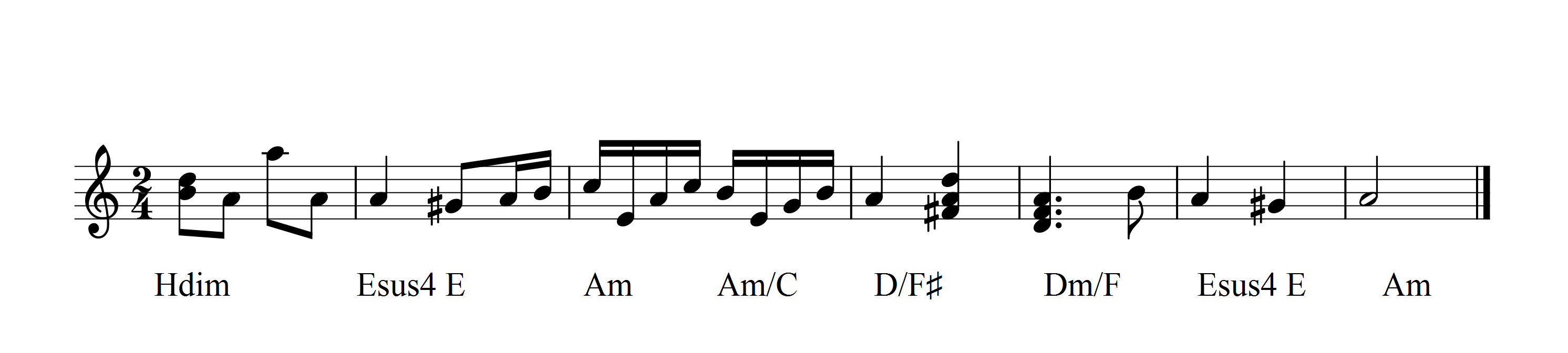       H dim      Esus4    E
Не верю суетной судьбе,Am               Am/G   D/F#                                              
Наедине остались души, Dm                           Esus4       E       Am
И вот сейчас ты мне так нужен, а я тебе.H dim          Esus4    E
Предначертание сбылось, Am               Am/G   D/F#                                              
Нам на двоих одно дыханье дано..Dm                 Esus4       E       Am    Am/G
Ты лучшее что есть в моей судьбе...                 Пр.:
Fmaj7           G                     C 
Одни, и только уличные огни,E                               Fmaj7 
Для нас укутают ночи в дни,E                      Am      Am/G 
Ты только очень не обмани..Fmaj7                G                     C
Одни, на полувыцветших облаках,E                               Fmaj7 
Качаем нежность в своих руках,E                      Am      Am/G 
До счастья нужен всего-лишь взмах.. 
Модуляция в Bm                     Cdim        Fsus4    FМне осень хлещет по стеклу, Bm            Bm/A♭   E♭/G
Излишки листьев обрывая, E♭m                Fsus4   F        Bm  Bm/ A♭
Она завидует, чудная, как я живу..                    Cdim        Fsus4    F
Я, знаешь, рада бы помочь, Bm            Bm/A♭   E♭/G
Да только нечем поделиться, E♭m                  Fsus4   F               Bm  Bm/ A♭
Кроме Счастливых слез упавших на траву..         Пр.:
G♭maj7          A♭        D♭ 
Одни, и только уличные огни,   F                  G♭maj7          
Для нас укутают ночи в дни,                       F             Bm   Bm/A♭
Ты только очень не обмани..G♭maj7          A♭        D♭
Одни, на полувыцветших облаках,                  F                  G♭maj7          
Качаем нежность в своих руках,                       F             Bm   Bm/A♭
До счастья нужен всего-лишь взмах.. Bm   Bm/ A♭   E♭/G     E♭m             E♭m             F             Bm   Bm/A♭
До счастья нужен всего-лишь взмах.. Bm   Bm/ A♭   E♭/G        E♭m             F                            B
До счастья нужен всего-лишь взмах..